      Timetable of Learning for P1-3  for week beginning 1/2/21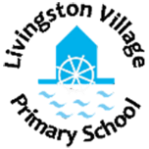 Below are the times for live check-in sessions for P1-3 classes. These will be held on Skype for Business and can be accessed through links posted on Seesaw. Detailed learning grids and activities will be posted in each class Seesaw.      Timetable of Learning for P1-3  for week beginning 1/2/21Below are the times for live check-in sessions for P1-3 classes. These will be held on Skype for Business and can be accessed through links posted on Seesaw. Detailed learning grids and activities will be posted in each class Seesaw.      Timetable of Learning for P1-3  for week beginning 1/2/21Below are the times for live check-in sessions for P1-3 classes. These will be held on Skype for Business and can be accessed through links posted on Seesaw. Detailed learning grids and activities will be posted in each class Seesaw.      Timetable of Learning for P1-3  for week beginning 1/2/21Below are the times for live check-in sessions for P1-3 classes. These will be held on Skype for Business and can be accessed through links posted on Seesaw. Detailed learning grids and activities will be posted in each class Seesaw.      Timetable of Learning for P1-3  for week beginning 1/2/21Below are the times for live check-in sessions for P1-3 classes. These will be held on Skype for Business and can be accessed through links posted on Seesaw. Detailed learning grids and activities will be posted in each class Seesaw.P1P2/1P2P3Monday*10:00 - Live check-in *10:30 – Live check-in 14:00 – Live check-in*See Seesaw for groups9.50 - P1 Live check-in 10.30 - P2 Live check in15.00 - Live reflection check-in with Story9:30- Live check-in9:30 – Live check-in 14:00 - Live reflection check-in with storyTuesday*10:00 - Live check-in *10:30 – Live check-in 14:00 – Live check-in*See Seesaw for groups9.50 -P1 Live check–in10.30 - P2 Live check-in15.00 - Live reflection check –in with story9:30- Live check-in9:30- Live check-in 14:00 - Live reflection check-in with story(Miss Whigham)Wednesday*10:00 - Live check-in *10:30 – Live check-in 14:00 – Live check-in*See Seesaw for groups9.50 - P1 Live check-in 10.30 - P2 Live check-in15.00 - Live reflection check–in with story9:30- Live check-in 9:30- Live check-in 13:00 – Maths feedback and support14:00 – Live reflection check-in with storyThursdayMs King in school hub9.50 - P1 live check-in10.30 - P2 Live check-in15.00 Live Learning Reflection9:30- Live check-in 9:30 – Live check-in 13:00 – Maths feedback and support14:00 – Live reflection check-in with story Friday10:30 - Live check-in reflection/highlight of the week!Miss Maclachlan in school hub today.9:30- Live check-in Free Write Friday (you can write about something you would like to share with the class)9:30 – Live check-in11:00 – Writing feedback and support 